The Demographic Transition Model Activity Sheet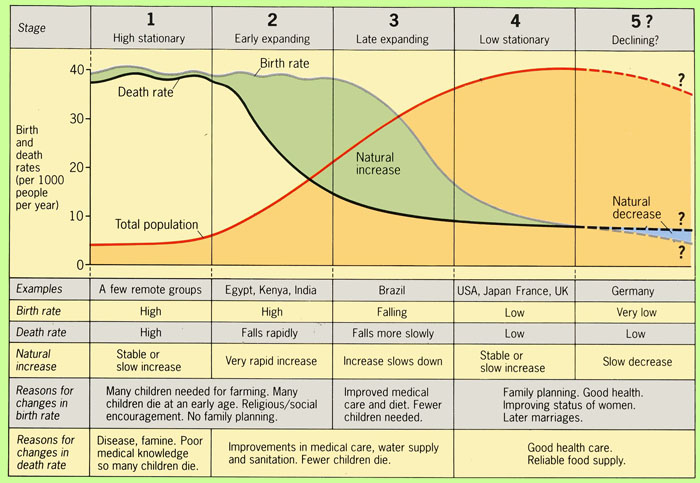 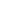 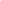 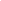 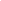 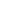 Birth RateDeath RateNatural IncreaseReasons for change in BRReasons for change in DRNamed Examples